Streckenbilder SP – CP4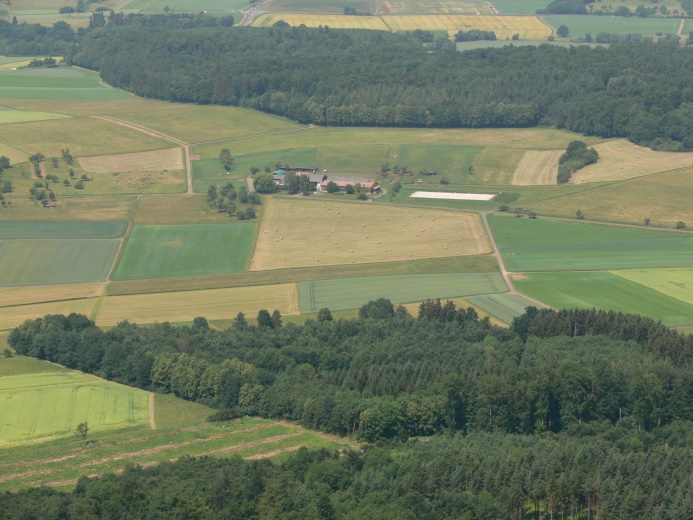 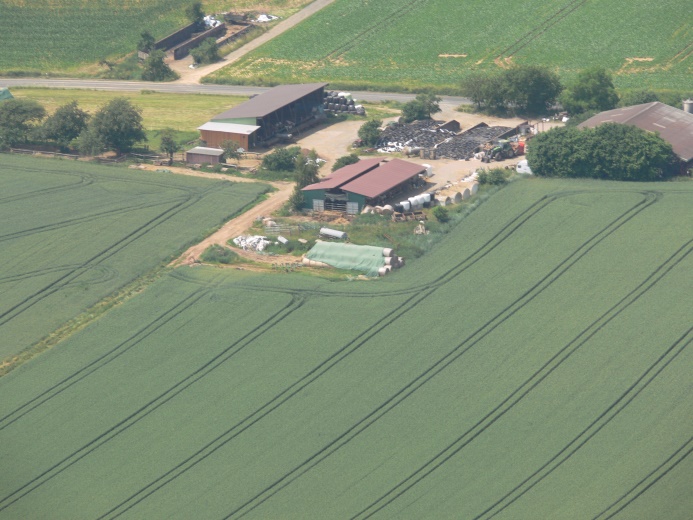 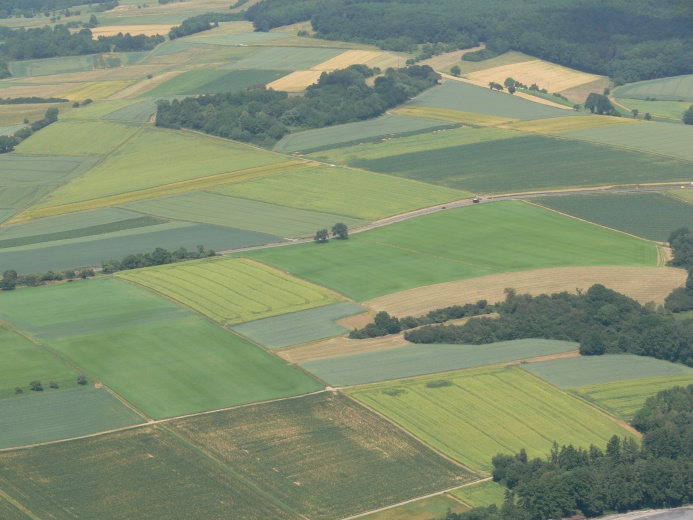 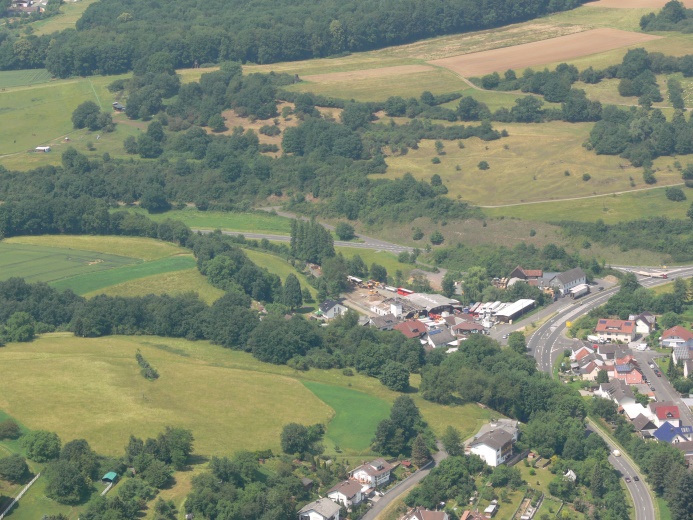 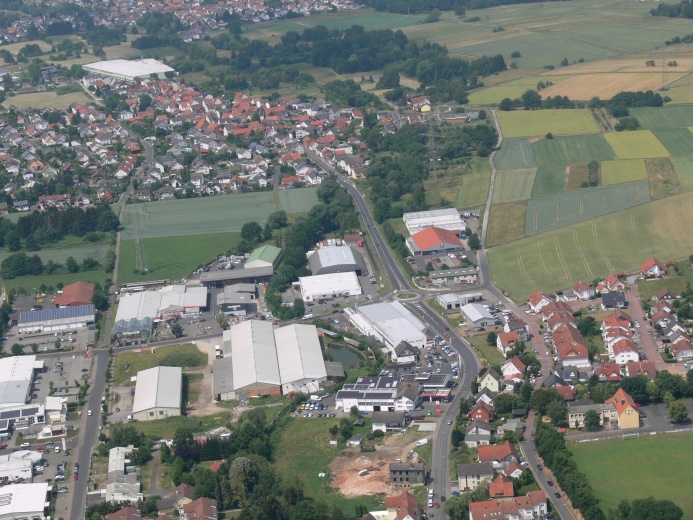 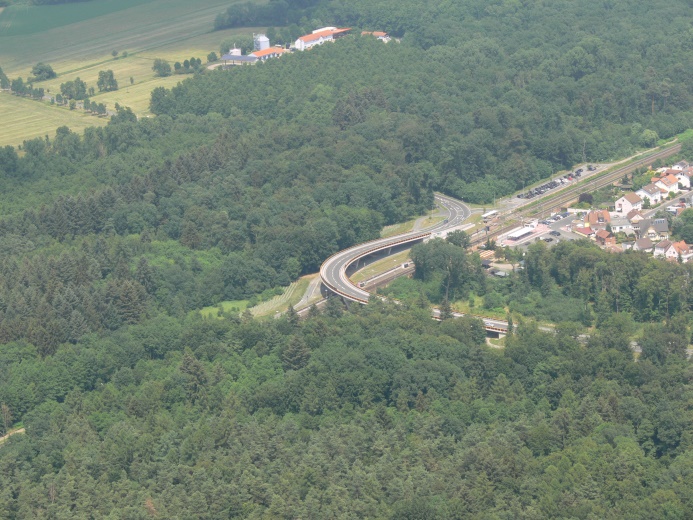 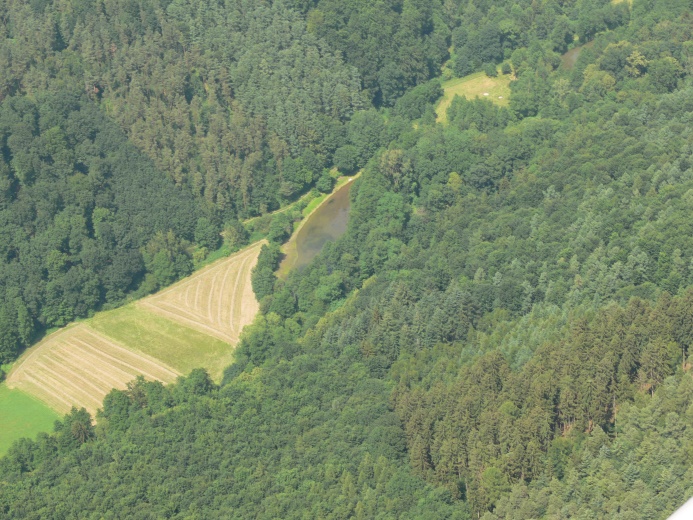 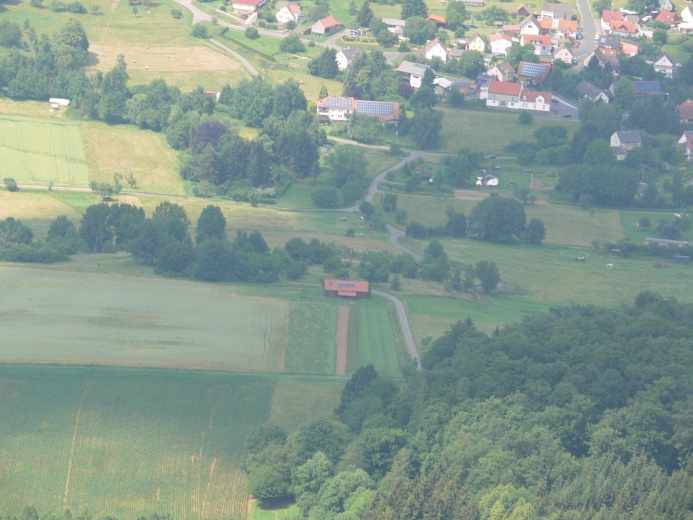 